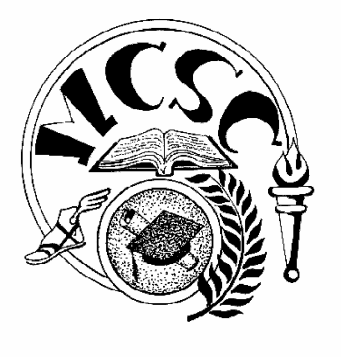 Executive SessionIC 5-14-1.5-6.1,(b),(5)